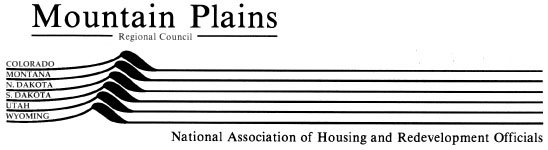 EXECUTIVE BOARD MEETING MINUTESFriday, July 31, 2015, 5:00 pm – 6:45 pmMeeting Room 211/212- Level 2JW Marriott Austin Hotel, Austin, TexasI. Call to Order, Roll Call, and Introduction of Guests Attending: Patti Webster, Janice Kimball, Julie Brewen, Revonda Stordahl,  Lori Rosendahl, Lucy Brown, Don May, Dianne Hovdestad, Ann Horton, Trina Wheeler, Ed Talbot, Matt Pike, Philip Bernal, Ted Ortiviz, Kim Giordano, Thomas Jefferson, Betsey Martens, Jill Elliott, and David Martens.Guests: Chad Wright, Colorado Springs HAII. Approval of Minutes from March 15, 2015- Washington DCThe minutes were approved via electronic vote conducted on August 6th via Survey Monkey since quorum was not reached in Austin.III. President’s Report- Patti Webster BOG Report- Patti reported that Betsey Martens announced that NAHRO has executed a MOU with the Australasia Housing Association to conduct a training and study exchange and that collected research will be added to the IRGE paper comparing international practices. Patti received assurance from NAHRO staff that all resolutions that have been voted on by national committees will be heard by BOG. Regional Conference- Patti thanked Betsey Martens and Preston Prince for their participation at the regional conference in Bozeman and indicated their leadership and expertise added great value to the many sessions they were involved in.ByLaws- The changes have been approved by NAHRO.Reported on the results of MPRC Elections for 2015-2017 Term of Office- Dianne Hovdestad, President and Matt Pike, Senior Vice PresidentBoard Transition Issues- Dianne Hovdestad is working on appointments for the 2015-2017 Term of Office. Information is due to NAHRO August 3rd and we should have committee assignments by the end of August.IV. Treasurer’s Report 2015 YTD Report- Kim Giordano reported that we have $48,995.95 in checking and CDs and are showing a current loss of $3,746.03 through June 30, 2015. Kim noted that this number will change as a result of pending exchanges between MPNAHRO and the Montana Housing Partnership for the regional conference. Dave Martens then added that the reconciliation for the conference is nearly complete and that MPNAHRO will be receiving a check from the Montana Housing Partnership for around $19, 543. Dave further reported that the conference made a total profit of $12,876 which will be split between the Montana Housing Partnership and MPNAHRO. MPNAHRO will then split its share with Montana NAHRO. The anticipated total profit to MPNAHRO is around $3,200 which is very close to budget.The Financial Report was approved via electronic vote conducted on August 6th via Survey Monkey since quorum was not reached in Austin.V. Committee/Task Force Reports Housing America-Jill Elliott reported that we have selected the three regional poster contest winders who will each receive a $100 Visa Gift Card, a trophy and some Housing Super Hero items developed by the Fargo HA. October 1 begins Housing America month. The Board agreed to do next year’s poster contest judging at the regional conference.CR&D- Jill Elliott reported that the committee heard a guest speaker from the Austin HA an asset portfolios. Cover RAD and AFFH tool. Had on policy issue to on regarding the GAO report that designated HUD as joint administrator of LIHTC- committee rejected this proposal and the BOG then added even stronger language. Also focused on homelessness and discussed the importance of offering homelessness sessions at each conference. Jill is working on a white paper on medical respite.Legislative Network-Don May reported that only 15 of the 60 people on the committee attended the meeting. The have a business plan and are working with ways to partner with other organizations to push common legislative interests like the Boys and Girls Club. Need more participation from membership to make LegNet effective. Some discussion of formalizing the appointments are made to the committee and creating more structure. Current structure is unruly. Also discussed the way LegNet fits into the national conference schedule. The current schedule conflicts with other meetings. There was a MPNAHRO Board discussion about whether LegNet should become a standing committee and Don indicated probably not but it needs more attention given the importance of the mission. We also discussed how to get residents more involved in contacting Congress. Don indicated that this is in their business plan.Member Services- Revonda Stordahl reported that 200 Awards of Merit were submitted and 187 awarded; 63 of these were submitted to be considered for the Awards of Excellence. A membership survey has been completed but is being reviewed by staff and Strategic Planning before being distributed to the membership services committee. Mountain Plains region submitted 11 Awards of Merit. The committee also discussed the new procedure for reviewing committee attendance. 825 are attending the Austin conference.State Reports- Lori Rosendahl from Colorado reported that they had a successful state conference. No other States reported.Commissioners	- Thomas Jefferson reported that the committee is working on creating a commissioner database to communicate with commissioners who do not attend national meetings. 65 commissioners are attending the Commissioner Training in Austin.B&A- Don May reported that the audit was decent and accepted by committee. Jeff Falcusan reported on the emerging business plan for PD which is looking good. Jeff is moving to Arizona but will continue in his role remotely. The committee also discussed the dues structure which is due for another review.Professional Development-Patti Webster reported that Jeff Falcusan talked to the committee about their intention to do more electronic training. Duane Hopkins will be the incoming chair for the 2015-2017 term. NAHRO is entering into a MOU with Quadel to do LIHTC training. Patti said she requested that she would like to see 4350.i training for multi-family project based.IRGE- Ed Talbot reported that NAHRO will one of six committees helping to plan Habitat III which is an honor. Donald from the Australasia Housing Association did a nice presentation on how they operate down under. The committee is looking forward to the MOU being a great relationship and that they are hoping for an exchange in 2016. Betsey Martens presented her paper to the committee which was well received. The committee is following it work plan and making progress. Julie Brewen asked the Board if it felt that members are beginning to understand IRGE’s mission and role and encouraged people to talk about it with colleagues. The Board was very positive about the enhanced role that IRGE is playing in NAHRO.Housing- Dianne Hovdestad reported that the committee reviewed a chart on Admin Fee Study results and identified a variety of concerns including the assertion that more earned income equals better results and more distance equals more fees paid. They are working on putting a chart together that we all need to weigh in on before the end of the comment period on August 11. Report ed that HUD is doing away with HQS and is implementing UCPS-2.BECT- Ann Horton reported that the committee discussed CEUs and wht will be used. Not much else accomplished.VI. New Business 2016 Conference Site Selection- Utah NAHRO will be hosting the regional conference. Dave will assist in site selection process and work with Utah NAHRO to gather proposals. Regional Conference Future- Patti indicated that she would like to establish a committee to review the status of continuing the Regional Conference as she had received some feedback from members on this issue. The committee will evaluate options and report back to the Board at the national conference in Los Angeles. The committee will consist of regional president, the state presidents, the senior vice president, the regional director and the treasurer. Dave will organize meetings.VII. Old Business Bylaws Changes Update- see President’s reportBarbara Cook Memorial Scholarship Committee Report- Revonda Stordahl and Dave Martens will be working to get out notices for fall semester ScholarshipsBozeman Conference Update- Dave embellished on the profit sharing report that was covered in the Financial Report.VIII. Next Meeting- NAHRO National Conference, October 15-17, Los Angeles TBAIX. Adjournment – the meeting adjourned at 7:08 pm.